11 марта  2020 года в ФОК «Витязь» р.п. Евлашево проходило Открытое первенство Кузнецкого района по легкой атлетике (эстафетному бегу). В соревнованиях участвовало 10  команд из г. Кузнецка и Кузнецкого района.  МБОУ СОШ с. Посёлки представляла команда учащихся 2006 года рождения: Кузмин Максим;Баженов Илья;Сурков Артём;Черняев Кирилл.По результатам забега команда МБОУ СОШ с. Поселки заняла 1место.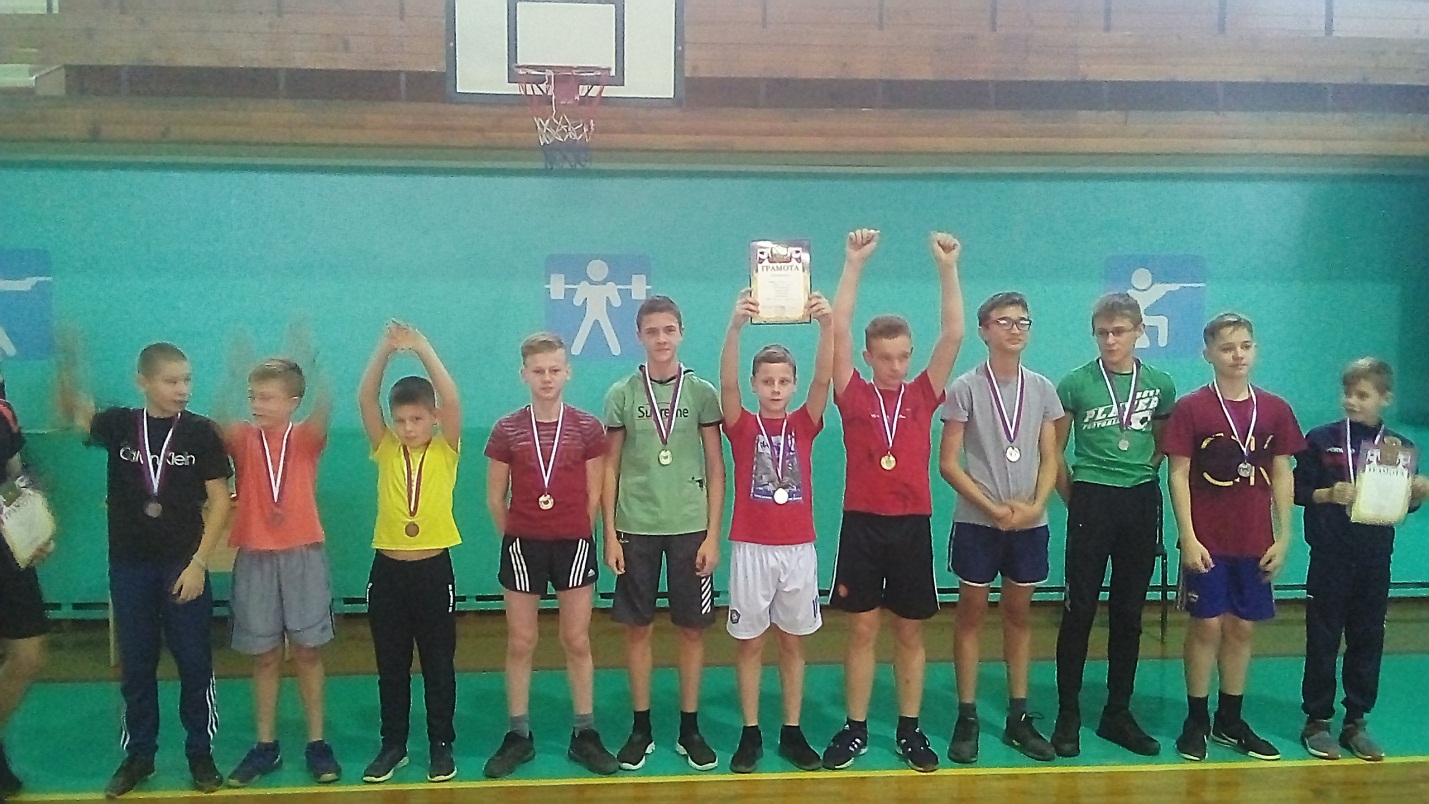 Согласно «Плана мероприятий  по реализации Всероссийского физкультурно – спортивного комплекса ГТО МБОУ СОШ с. Посёлки в 2019 – 2020 учебном году.»  20.12.2019 года  среди учащихся школы был проведен конкурс на лучший рисунок  посвященный сдаче норм ГТО.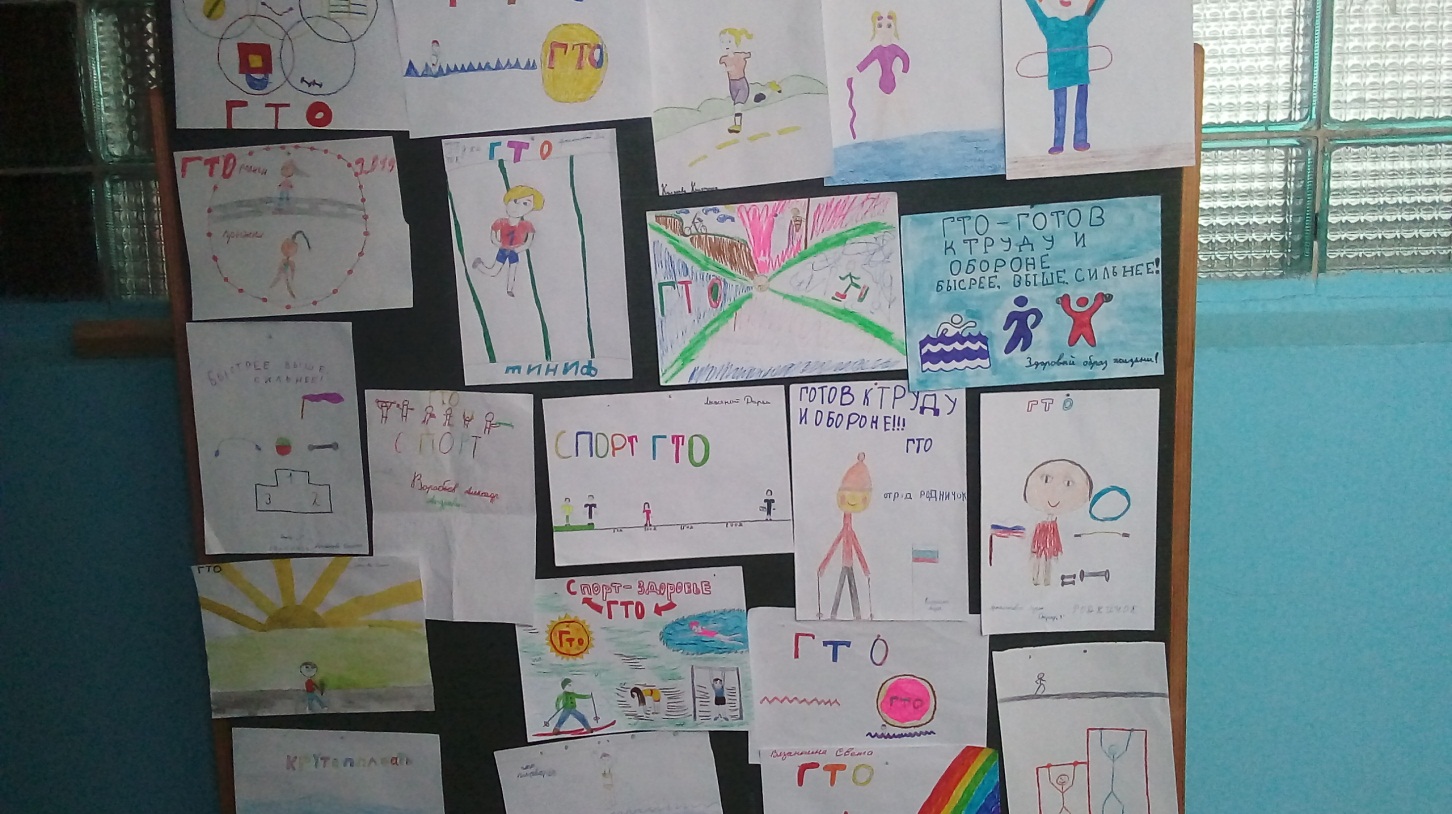 В рамках мероприятий по подготовке к сдаче нормативов ГТО 06.11.2019г. в бассейне   «Парус»   было  проведено  тестирование учащихся  МБОУ СОШ с. Посёлки по плаванию.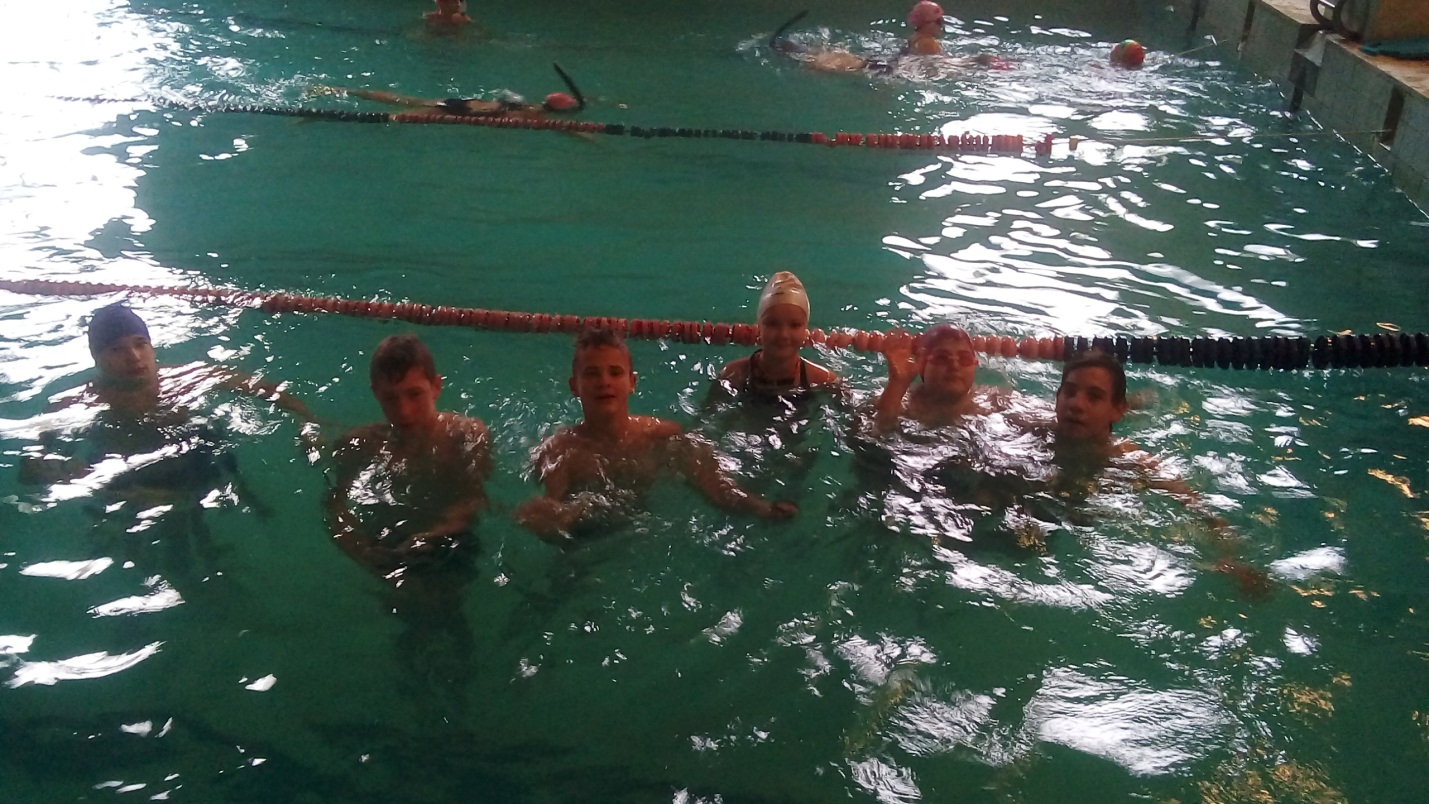 11 марта  2020 года в рабочем поселке Евлашево, в ФОК «Витязь» проводился  Фестиваль ВФСК «Готов к труду и обороне» Кузнецкого района. Тестирование проходили девушки и юноши возрастной группы 4 и 5 ступени  (13-16 лет), которым предстояло выполнить 7 видов испытаний. МБОУ СОШ с.Посёлки представляла команда учащихся в составе 20 человек .По результатам испытаний (тестов) все ребята выполнили требования на значок ГТО. 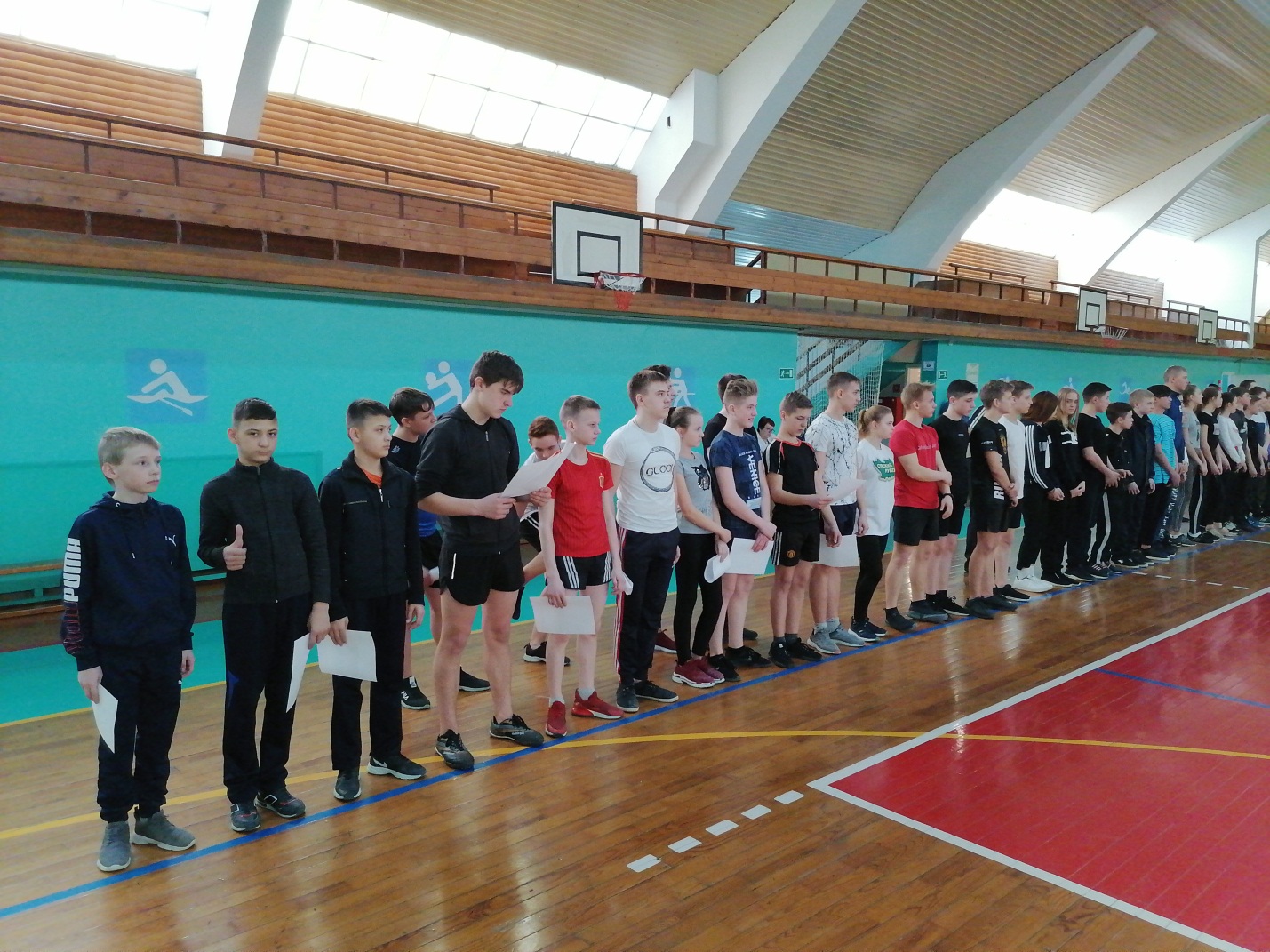 